On trouvera ci-jointe la liste des Questions attribuées à la Commission d'études 3 des radiocommunications. La définition des catégories des Questions données ci-après est extraite de la Résolution UIT-R 5-6:C:	Questions concernant les conférences, dans le cadre de la préparation proprement dite des conférences mondiales ou régionales des radiocommunications et décisions de ces conférences:C1:	Etudes très urgentes et prioritaires requises pour la prochaine Conférence mondiale des radiocommunications.C2:	Etudes urgentes probablement requises pour d'autres conférences des radiocommunications.S:	Questions qui sont élaborées pour tenir compte:–	des questions que la Conférence de plénipotentiaires, toute autre conférence, le Conseil et le Comité du Règlement des radiocommunications soumettent à l'Assemblée des radiocommunications;–	des progrès des techniques des radiocommunications ou bien des améliorations apportées à la gestion du spectre;–	ou bien encore de l'évolution observée dans l'utilisation et l'exploitation des radiocommunications:S1:	Questions urgentes qui doivent être étudiées dans un délai de deux ans.S2:	Etudes importantes nécessaires pour le développement des radiocommunications.S3:	Etudes requises qui devraient faciliter le développement des radiocommunications.QUESTIONS ATTRIBUÉES À LA COMMISSION D'ÉTUDES 3 
DES RADIOCOMMUNICATIONSPropagation des ondes radioélectriques______________Assemblée des Radiocommunications (AR-15)
Genève, 26-30 octobre 2015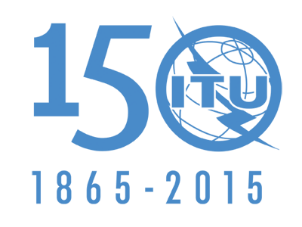 UNION INTERNATIONALE DES TÉLÉCOMMUNICATIONSDocument 3/1003-F31 août 2015Commission d'études 3 des radiocommunicationsPropagation des ondes radioÉlectriquesQUESTIONS ATTRIBUÉES À LA COMMISSION D'ÉTUDES 3
DES RADIOCOMMUNICATIONSNOC = MaintenuMOD = RéviséSUP = SuppriméADD =
Nouveau texteUNA = 
En cours d'approbationNuméro de la Question UIT-RTitreEtatCatégorieDate prévueObservations201-5/3 Données radiométéorologiques nécessaires pour la planification des systèmes de communication de Terre et spatiale et les applications à la recherche spatialeNOC(S2)2019202-4/3 Méthodes de prévision de la propagation à la surface de la TerreNOC(S2)2019203-6/3 Méthodes de prévision de la propagation pour les services de radiodiffusion, fixe (accès à large bande) et mobile de Terre utilisant les fréquences au-dessus de 30 MHzNOC(S1)2019204-6/3 Données de propagation et méthodes de prévision nécessaires aux systèmes de Terre en visibilité directeNOC(S2)2019205-2/3 Données de propagation et méthodes de prévision nécessaires aux systèmes transhorizonNOC(S2)2019206-4/3 Données de propagation et méthodes de prévision pour les services fixe par satellite et de radiodiffusion par satelliteNOC(S2)2019207-5/3 Données de propagation et méthodes de prévision nécessaires pour les services mobiles et de radiorepérage par satellite au-dessus de 0,1 GHz environNOC(S2)2019208-5/3 Facteurs de propagation relatifs aux questions de partage des bandes de fréquences affectant les services de radiocommunication spatiale et les services de TerreNOC(S2)2019209-2/3 Paramètres de variabilité et de risque dans l'analyse de la qualité de fonctionnement des systèmesNOC(S3)2019211-6/3 Données et modèles de propagation à utiliser dans la gamme des fréquences comprises entre 300 MHz et 100 GHz pour la conception des systèmes de radiocommunication hertziens de courte portée et des réseaux radioélectriques locaux d'entreprise (RRLE)NOC(S3)2019212-3/3 Propriétés de l'ionosphèreNOC(S3)2019213-4/3 Prévisions à court terme des paramètres d'exploitation pour les services de radiocommunication et de radionavigation aéronautique transionosphériquesNOC(S3)2019214-5/3 Bruit radioélectriqueNOC(S3)2019218-6/3 Effets de l'ionosphère sur les systèmes à satellitesNOC(S3)2019222-4/3 Mesures et banques de données des caractéristiques ionosphériques et du bruit radioélectriqueNOC(S3)2019225-7/3 Prévision des facteurs de propagation qui influent sur les systèmes en ondes kilométriques et hectométriques, y compris ceux qui utilisent des techniques de modulation numériqueNOC(S3)2019226-5/3 Caractéristiques ionosphériques et troposphériques le long des trajets de satellite à satelliteNOC(S3)2019228-2/3 Données de propagation requises pour la planification des systèmes de radiocommunications spatiales et des systèmes des services scientifiques spatiaux fonctionnant au-dessus de 275 GHzNOC(C1)2019229-3/3 Prévision des conditions de propagation de l'onde ionosphérique, de l'intensité des signaux, de la qualité de fonctionnement et de la fiabilité des circuits aux fréquences comprises entre 1,6 et 30 MHz environ, en particulier pour les systèmes qui utilisent des techniques de modulation numériqueNOC(S3)2019230-3/3 Méthodes et modèles de prévision applicables aux systèmes de télécommunication à courants porteurs sur lignes électriquesNOC(S2)2019231-1/3Effet des rayonnements électromagnétiques provenant des sources artificielles sur les systèmes et réseaux de radiocommunicationNOC(S2)2019232-1/3Effets des matériaux nanostructurés sur la propagationNOC(S2)2019233-1/3Méthodes de prévision de l'affaiblissement sur le trajet de propagation entre une plate-forme aéroportée et un satellite, un terminal au sol ou une autre plate-forme aéroportéeNOC(S2)2019